 Email: bamidele.179845@2freemail.com 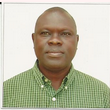 MBA (Finance) professional
Certified  International Supply Chain Professional (IPSCMI- USA)ObjectiveTo deploy my business development, managerial skills and innovativeness to exceed the organization’s profit expectations.Place	:	Trans International Bank Plc, Ibadan	(October 1991 to September 2001)         		As Assistant-Manager (Credit / Marketing Department)Functions:Preparation of letters of offer and ensuring that covenants to credits are fully executed prior to disbursement of funds.Monitoring of facility accounts for control and management purpose.Project Appraisal and Analysis Project Inspection and Monitoring Weekly Report on Facilities and Advances.Positions:Head of Cash Department (Pro-Manager)Functions:Ensuring the security of cash, equipments and general bank premises at all times.Responsible for the cash need of the branch by liasing with the CBN for both cash deposits and withdrawals.Reviewing on daily basis computer printouts (customer’s balances, ledger accounts, P&L accounts etc) to detect out – of- order situations.Reviewing daily, facility accounts to ensure compliance with approved limits by Risk Management.Associates development and appraisal.Banking OfficerFunctions:Worked variously as a Teller, customer service officer and clearing officer.Worked briefly too in Accounts, Transfers and Foreign Exchange Department.Place		:	Access Bank Nigeria Plc, Akure Branch			(September 2001- December 2012)Position	:	Relationship Manager(Public Sector/Bus. Development)	Objective	: 	Cultivate mutually profitable relationships that will help achieve the			branch’s profit target.Functions:Identifying customer’s needs and filling gaps with appropriate and available bank’s products.Partnering with customers and ensuring prompt service delivery to create customer’s delight.Preparation and presentation of Credit Appraisal Memoranda for management consideration and approval.Keeping expenses to budget figures.Reduce non-earning assets to barest level.Agreeing work plans with associates.Maintaining close tab on competitionGrow balance sheet, increase deposit liability, and retain 100% of customers that provide the branch’s 80% income.Provide advisory services to customers.Place		:	S. Kayode Ekundayo, Bolade and Company(Chartered Accountant, Financial & Management Consultants) Ibadan (January 2013 – May 2013)Position	:	Senior Manager(Financial/Management Consultancy)Functions:Performing financial and management consultancy services in the following areas:SalesMarketingAccounting & Financial systemsEnterprise DevelopmentMaintaining proper books of accounts and ensuring effective monitoring and control of operations.Maintaining proper record and usage of company’s assets at all times.Ensuring that the firm’s profit target is achieved by employing and deploying necessary resources towards its attainment.Interpreting and implementing the policies laid down by the partners concerning the activities of the firm in all its ramifications.   Place:                        LEADING GROUP OF HOTELS                      (Dubai, United Arab Emirates)                        (May 2013-Till Date)Section:                     Audit/Accounts DepartmentTrainingMarketing of Financial Services (2nd - 3rd May 1996)Credit Structuring for Commercial Customers(March 13th - 16th 2002)International Trade Finance & Foreign Operations Course (2nd - 4th August 2002)Skills & CompetencesMortgage Analysis, Processing & Documentation SkillsMarketing & Selling SkillsProduct initiation, Development and ManagementPresentation and Teaching SkillsCredit & Financial Analysis & DocumentationMicrosoft Office [Excel, Word, PowerPoint]Team building skillsProject Appraisal & ManagementEducation:2013- 2013                  :           IPSCMI, Delaware-USA1996 – 1998		:     	Federal University of Technology, Akure1986 – 1988   		:	Institute of Mgt. & Technology, Enugu  Summary of Qualifications:2013      CISCP (Certified International Supply Chain Professional) 1998      M.B.A [Master of Business Administration1988      HND (Finance)Marital Status		:		Married Nationality		:		NigerianVisa Expiry                 :                     24th June, 2016References:			Available on request.